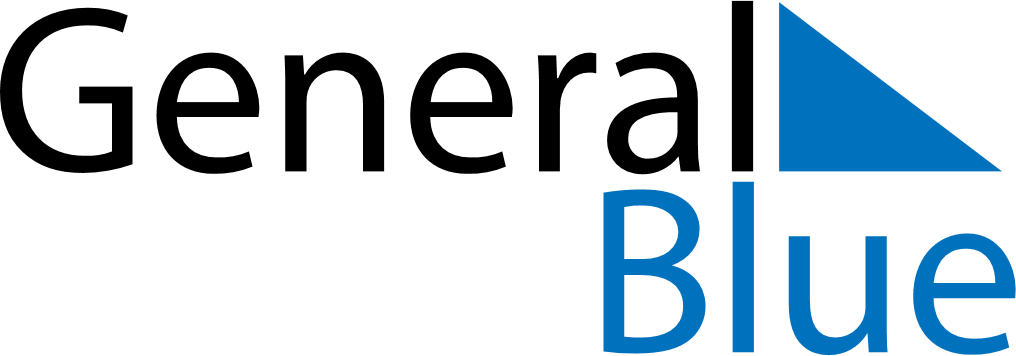 September 2024September 2024September 2024September 2024September 2024September 2024Bojnurd, North Khorasan, IranBojnurd, North Khorasan, IranBojnurd, North Khorasan, IranBojnurd, North Khorasan, IranBojnurd, North Khorasan, IranBojnurd, North Khorasan, IranSunday Monday Tuesday Wednesday Thursday Friday Saturday 1 2 3 4 5 6 7 Sunrise: 5:11 AM Sunset: 6:10 PM Daylight: 12 hours and 59 minutes. Sunrise: 5:11 AM Sunset: 6:08 PM Daylight: 12 hours and 56 minutes. Sunrise: 5:12 AM Sunset: 6:07 PM Daylight: 12 hours and 54 minutes. Sunrise: 5:13 AM Sunset: 6:05 PM Daylight: 12 hours and 52 minutes. Sunrise: 5:14 AM Sunset: 6:04 PM Daylight: 12 hours and 49 minutes. Sunrise: 5:15 AM Sunset: 6:02 PM Daylight: 12 hours and 47 minutes. Sunrise: 5:16 AM Sunset: 6:01 PM Daylight: 12 hours and 45 minutes. 8 9 10 11 12 13 14 Sunrise: 5:16 AM Sunset: 5:59 PM Daylight: 12 hours and 42 minutes. Sunrise: 5:17 AM Sunset: 5:58 PM Daylight: 12 hours and 40 minutes. Sunrise: 5:18 AM Sunset: 5:56 PM Daylight: 12 hours and 38 minutes. Sunrise: 5:19 AM Sunset: 5:55 PM Daylight: 12 hours and 35 minutes. Sunrise: 5:20 AM Sunset: 5:53 PM Daylight: 12 hours and 33 minutes. Sunrise: 5:21 AM Sunset: 5:52 PM Daylight: 12 hours and 31 minutes. Sunrise: 5:21 AM Sunset: 5:50 PM Daylight: 12 hours and 28 minutes. 15 16 17 18 19 20 21 Sunrise: 5:22 AM Sunset: 5:49 PM Daylight: 12 hours and 26 minutes. Sunrise: 5:23 AM Sunset: 5:47 PM Daylight: 12 hours and 23 minutes. Sunrise: 5:24 AM Sunset: 5:45 PM Daylight: 12 hours and 21 minutes. Sunrise: 5:25 AM Sunset: 5:44 PM Daylight: 12 hours and 19 minutes. Sunrise: 5:26 AM Sunset: 5:42 PM Daylight: 12 hours and 16 minutes. Sunrise: 5:26 AM Sunset: 5:41 PM Daylight: 12 hours and 14 minutes. Sunrise: 5:27 AM Sunset: 5:39 PM Daylight: 12 hours and 12 minutes. 22 23 24 25 26 27 28 Sunrise: 5:28 AM Sunset: 5:38 PM Daylight: 12 hours and 9 minutes. Sunrise: 5:29 AM Sunset: 5:36 PM Daylight: 12 hours and 7 minutes. Sunrise: 5:30 AM Sunset: 5:35 PM Daylight: 12 hours and 4 minutes. Sunrise: 5:31 AM Sunset: 5:33 PM Daylight: 12 hours and 2 minutes. Sunrise: 5:31 AM Sunset: 5:32 PM Daylight: 12 hours and 0 minutes. Sunrise: 5:32 AM Sunset: 5:30 PM Daylight: 11 hours and 57 minutes. Sunrise: 5:33 AM Sunset: 5:29 PM Daylight: 11 hours and 55 minutes. 29 30 Sunrise: 5:34 AM Sunset: 5:27 PM Daylight: 11 hours and 52 minutes. Sunrise: 5:35 AM Sunset: 5:25 PM Daylight: 11 hours and 50 minutes. 